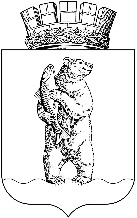 Администрациягородского округа АнадырьПОСТАНОВЛЕНИЕОт 07.08.2020		             			                                                 № 535	В целях уточнения некоторых положений Порядка определения объема и предоставления субсидии управляющим организациям на ремонт фасадов многоквартирных домов на территории городского округа Анадырь,	ПОСТАНОВЛЯЮ:1. Внести в Постановление Администрации городского округа Анадырь от 16 июля 2020 года № 471 «Об утверждении Порядка определения объема и предоставления субсидии управляющим организациям на ремонт фасадов многоквартирных домов на территории городского округа Анадырь» следующие изменения:1.1 в Порядке определения объема и предоставления субсидии управляющим организациям на ремонт фасадов многоквартирных домов на территории городского округа Анадырь:1.1.1 в разделе 2 «Условия и порядок предоставления субсидии»:- в пункте 2.2 слова «27 июля 2020 года» заменить словами «11 августа 2020 года».2. Настоящее постановление опубликовать в газете «Крайний Север»,           а также разместить на официальном информационно-правовом ресурсе городского округа Анадырь – www.novomariinsk.ru.	3. Контроль за исполнением настоящего постановления возложить на исполняющего обязанности начальника Управления промышленности и сельскохозяйственной политики Администрации городского округа Анадырь Сметану А.В.Глава Администрации                      	                                                       Л.А. НиколаевО внесении изменений в Постановление Администрации городского округа Анадырь                от 16 июля 2020 года № 471